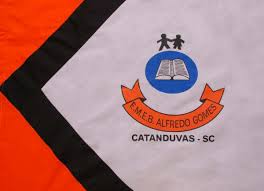 Escola Municipal de Educação Básica Alfredo GomesCatanduvas, OUTUBRO DE 2020.Diretora: Ivania Ap. Nora Assessora Técnica Pedagógica: Simone Andréa CarlAssessora Técnica Administrativa: Tania N. de ÁvilaProfessora: Marlí BobellaTurma: 4º ano matutinoAtividadesLeia o livro:  Cabelo de Lelê da autora Valéria Belém Após a leitura do livro, responda:Lelê sempre gostou do seu cabelo? Por quê?O que levou Lelê a entender um pouco sobre sua história e origem?O que Lelê descobriu?Qual o título do livro que Lelê encontrou?Que mensagem o livro transmitiu a você?Matemática.Lelê é muito vaidosa e vai sair com sua mãe para comprar novas tiaras para enfeitar o cabelo.Lelê vai levar o dinheiro que ganhou de seu avô. Conte a quantia em dinheiro que Lelê ganhou de seu avô: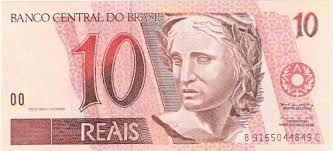 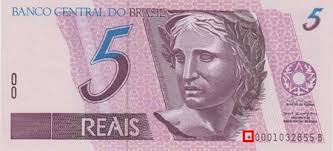 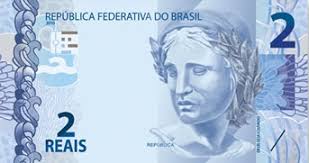 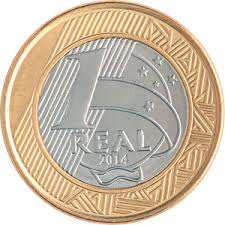 Quanto Lelê ganhou?Como escrevemos esse valor?Se Lelê ganhar mais 1 real, ela vai ficar com:Se Lelê ganhar mais 1 nota de 10 reais, ela vai ficar com:E se ela ganhar mais 3 notas de 5 reais, ela ficar com:Usando apenas notas de 10 reais e moedas de 1 real, desenhe os valores abaixo:R$ 34,00R$ 45,00